Инструкционно-технологическая карта «Лоскутная салфетка в технике «Иллюзия»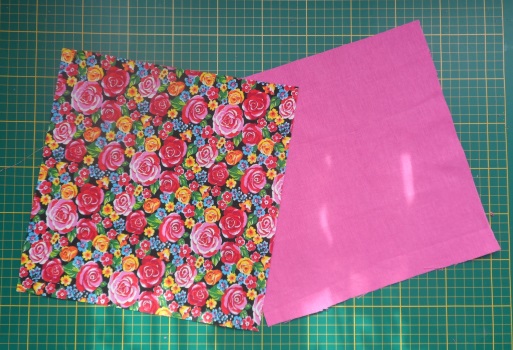 Выкроить из ткани два квадрата.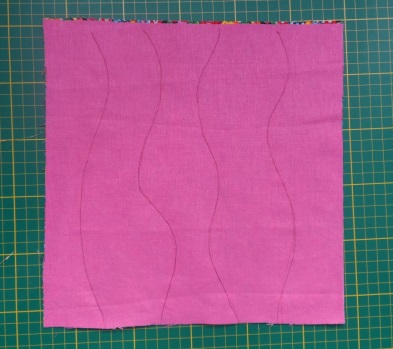 Сложить их друг на друга, лицом в одном направлении. Нанести линии разреза (линии могут быть как прямые, так и волнистые).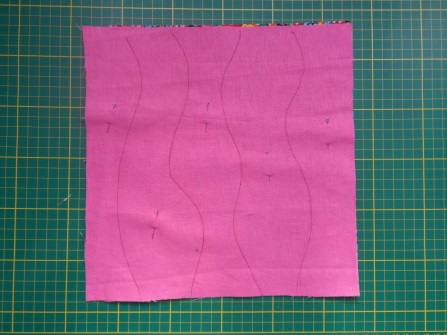 Сколоть заготовки булавками так, чтобы они не попадали на линии разрезов.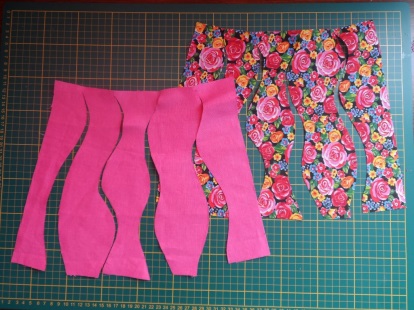 Разрезать ножницами обе заготовки вместе, не дорезая до конца 2-3 мм. Это необходимо сделать, чтобы заготовка не развалилась, а получившиеся полоски не перепутались.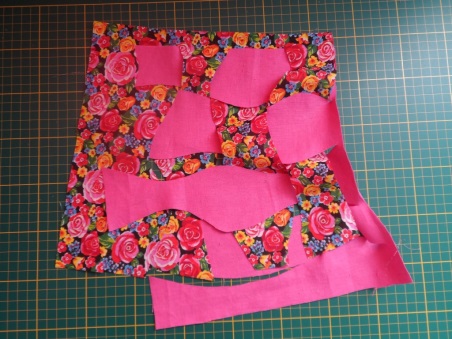 Для переплетения развернуть одну заготовку относительно другой на 90 градусов и начинать плетение (надо вспомнить, что собой представляет полотняное переплетение).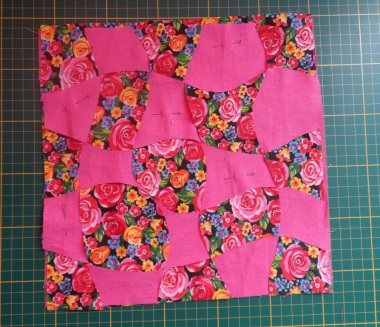 Закрепить переплетенные заготовки булавками.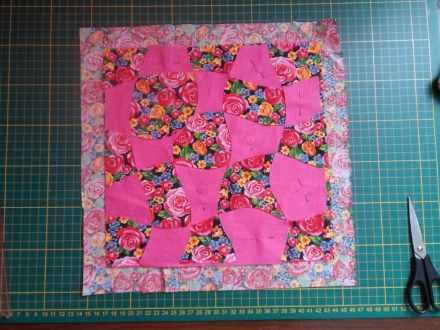 Выкроить ткань для изнанки, не забыв прибавить припуск на подгиб по 3см. с каждой стороны. Сложить с заготовкой изнанкой к изнанке, сколоть булавками.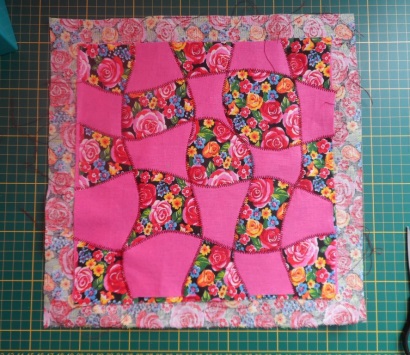 Прострочить зигзагом или декоративной строчкой по открытым срезам плетения.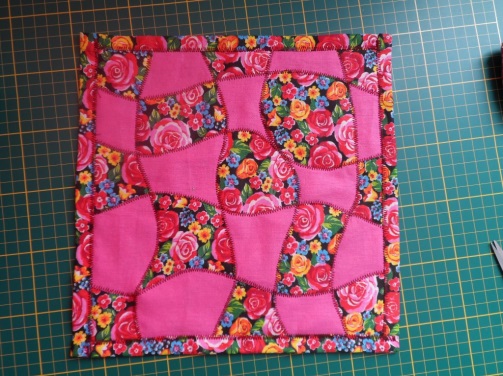  Оформить край салфетки способом «ватрушка».